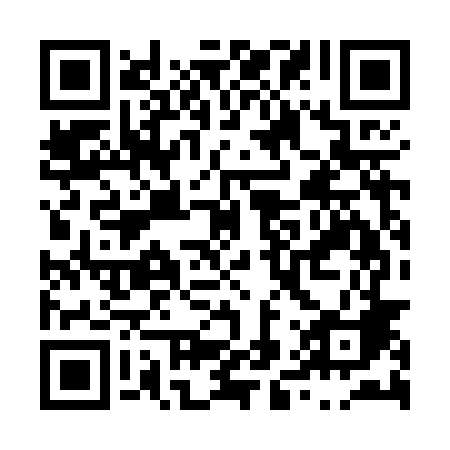 Ramadan times for Adzie II, CongoMon 11 Mar 2024 - Wed 10 Apr 2024High Latitude Method: NonePrayer Calculation Method: Muslim World LeagueAsar Calculation Method: ShafiPrayer times provided by https://www.salahtimes.comDateDayFajrSuhurSunriseDhuhrAsrIftarMaghribIsha11Mon4:584:586:0612:103:146:146:147:1812Tue4:574:576:0612:103:136:136:137:1813Wed4:574:576:0612:093:126:136:137:1814Thu4:574:576:0612:093:116:136:137:1715Fri4:574:576:0512:093:106:126:127:1716Sat4:564:566:0512:093:096:126:127:1717Sun4:564:566:0512:083:096:126:127:1618Mon4:564:566:0512:083:096:116:117:1619Tue4:564:566:0412:083:106:116:117:1620Wed4:564:566:0412:073:106:116:117:1521Thu4:554:556:0412:073:106:106:107:1522Fri4:554:556:0412:073:116:106:107:1523Sat4:554:556:0312:073:116:106:107:1424Sun4:544:546:0312:063:126:096:097:1425Mon4:544:546:0312:063:126:096:097:1426Tue4:544:546:0312:063:126:096:097:1327Wed4:544:546:0212:053:136:086:087:1328Thu4:534:536:0212:053:136:086:087:1329Fri4:534:536:0212:053:136:086:087:1230Sat4:534:536:0212:043:146:076:077:1231Sun4:524:526:0112:043:146:076:077:121Mon4:524:526:0112:043:146:076:077:122Tue4:524:526:0112:043:146:066:067:113Wed4:514:516:0012:033:156:066:067:114Thu4:514:516:0012:033:156:066:067:115Fri4:514:516:0012:033:156:056:057:106Sat4:514:516:0012:023:156:056:057:107Sun4:504:505:5912:023:156:056:057:108Mon4:504:505:5912:023:166:046:047:109Tue4:504:505:5912:023:166:046:047:0910Wed4:494:495:5912:013:166:046:047:09